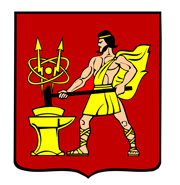 АДМИНИСТРАЦИЯ  ГОРОДСКОГО ОКРУГА ЭЛЕКТРОСТАЛЬМОСКОВСКОЙ   ОБЛАСТИПОСТАНОВЛЕНИЕ  _____20.06.2023___ № ___854/6________О приостановлении использования водного объекта общего пользованияВ соответствии с Водным кодексом Российской Федерации, Федеральным законом от 06.10.2003 № 131-ФЗ «Об общих принципах организации местного самоуправления в Российской Федерации», письмом Управления Роспотребнадзора по Московской области от 13.06.2023 № 50-00-04/13-27952-2023, с целью недопущения причинения вреда жизни или здоровью человека, Администрация городского округа Электросталь Московской области, ПОСТАНОВЛЯЕТ: 1. Приостановить использование водного объекта общего пользования – р. Вохонка в границах городского округа Электросталь Московской области до устранения загрязнения данного водоема и прилегающей территории, оказывающего негативное воздействие. 2. Управлению по территориальной безопасности Администрации городского округа Электросталь Московской области:2.1. информировать население о приостановлении водопользования на вышеуказанном водном объекте общего пользования;2.2. организовать устаноку запрещающих знаков на протежении всего водного объекта в границах городского округа Электросталь.3. Разместить настоящее постановление в газете «Молва» и на официальном сайте городского округа Электросталь Московской области в сети «Интернет» (www.electrostal.ru).4. Настоящее постановление вступает в силу со дня его подписания.5. Контроль за выполнением настоящего постановления возложить на заместителя Главы Администрации городского округа Электросталь Московской области Гришаева А.А.Глава городского округа				                                                               И.Ю. Волкова